 Badruddin.324413@2freemail.com 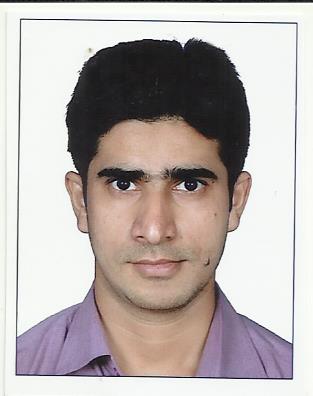  SPECIALIST PEDO IN  MINISTRY OF HEALTH, KINGDOM OF SAUDI ARABIAOBJECTIVE To obtain a position of Pediatric Dentist/Pedodontist and utilize my experience and expertise of providing oral care and hygiene to the patients and to provide outstanding dental care facilities to the community.aims to develop the organization with quality work.ACEDEMIC  &  PROFESSIONAL  QUALIFICATIONSMaster of Dental Surgery (MDS) in Pedodontics & Preventive DentistryWest Bengal University of Health Sciences (2009-2012)Bachelor  of  Dental Surgery (BDS)Rajiv Gandhi University of Health Sciences (2003 – 2007)                                                            PROFESSIONAL  REGISTRATIONLicensed Pedodontist with Saudi Commission for Health Specialties bearing Licensed Dental Practitioner with West Bengal State Dental Council bearing Life Member of Indian Society of Pedodontics & Preventive Dentistry with Life Member of Indian Dental Association with  PROFESSIONAL EXPERIENCE Currently working as “Specialist Pedodontist”  in Ministry of Health ,Kingdom of Saudi Arabia since 11 july 2015 till dateWorked as Assistant Professor in Guru Nanak Institue of Dental Sciences, Kolkata from 01-06-2012 till 01-06-2015“Kalyani Group of  Dental Hospitals”, Hyderabad; India as a Dental Surgeon From Oct 10, 2008 - June 10,  2009PUBLICATIONS “Tooth Avulsion: A Review Article” WB JIDA- Vol 27, No. 1;March 2011“Emergencies in Dental Clinics - A Preparatory Approach” WB JIDA- Vol 27, No. 2; July 2011“Awareness About Pediatric Dentistry- A Survey in West Bengal” WB JIDA - Vol.27, No. 3; Nov 2011“Odontome during Adolescent Period - A case report” WB JIDA - vol. 28, No. 1; March 2012“Reattachment of fractured teeth using fiber post for immediate esthetics” WB JIDA Vol 28, No. 3; Nov 2012“Mucocele on the ventral surface of the tongue; a rare entity” GUIDENT Vol 6, issue 1, Dec 2012  “A cross-sectional study of soft tissue facial morphometry in children of West Bengal”- Journal of Contemporary Clinical Dentistry, jan-mar 2013;vol.4, issue 1“Storage Media for Avulsed tooth – a review”- Indian Journal of Multidisciplinary Dentistry, May-July 2013 Vol. 3, Issue 3, “A rare Oral Manifestation of Neurofibromatosis Type-I” Ranchi University journal of Dental Sciences, june 2013, vol.2 issue 1 “Double eye brow: A rare case report” – International journal of trichology, Jul-Sep 2013; Vol.5,Issue 3“A cross sectional study of dermatoglyphics and dental caries in Bengalee children” – Journal of Indian Society of Pedodontics & Preventive Dentistry, oct-dec 2013;vol 31,issue 4 “Low-dose andian citretin in Papillon–Lefèvre syndrome: treatment and 1-year follow-up”- Journal of dermatologic Therapy 2014; vol 27,issue 5PAPER & POSTER PRESENTATIONS Poster - “Pacifier- a boon or a bane for pediatric patient” at 31st ISPPD Conference, Ghaziabad.Poster - “Snake & Ladder – The Game of Oral Cavity” at 45th IDA Annual Conference at GNIDSR, Kolkata. Paper - “Primary Herpetic Gingivostomatitis – A Case Report” at 32nd ISPPD Conference & IAPD Regional Meet, Amritsar.Paper - “Management of a Large Periapical Lesion & Chroic Fistula” at 46th IDA Annual Conference at Swabhumi, Kolkata.E-Poster - “Carisolv – Friend for Teeth & Foe for Caries” at 8th National ISPPD PG Convention, Salem.Paper “Awareness of the subject Pedodontics & Preventive Dentistry among the students of BDS in West Bengal” at 33rd ISPPD Conference , Mangalore.Paper- “Emergencies in dental clinic-a preparatory approach” at 66th IDC annual Conference, KolkataE-Poster - “Pappilon Levefre Syndrome – A Case Report” at 33rd ISPPD Conference, Mangalore.Poster - “Regenerative Endodontics- A New Horizon” at 47th IDA Annual Conference at Science City, Kolkata.CONFERENCES ATTENDED31st  ISPPD Conference, at I.T.S Centre for Dental Studies & Research, Ghaziabad  - Nov 200945th  IDA Annual Conference at GNIDSR, Kolkata - Nov 200932nd ISPPD Conference & IAPD Regional Meet at Amritsar - Nov 201046th IDA Annual Conference at Swabhumi, Kolkata - Dec 20108th National ISPPD PG Convention, Salem- Feb 201133rd ISPPD Conference, Mangalore - Nov 201147th IDA Annual Conference at Science City, Kolkata, Dec 201166th IDC Annual Conference at Science City, Kolkata, Feb 2013VOLUNTARY   EXPERIENCESIDA-CDE: CPR-BLS for Dental Professionals – Current Update, KolkataIDA-CDE: Smart and Easy Clinical Pediatric Dentistry, KolkataIDA-CDE: Minor Oral Surgery in General Dentistry, KolkataIDA-CDE: Pedodontic & Orthodontic Considerations in a Child Patient, KolkataIDA-CDE: Dentine Hypersensitivity– Past, Present & Future, KolkataColgate: Future Dental Professionals Program, GNIDSR KolkataPre-Conference Course on “Twin Block”, 33rd ISPPD MangaloreHands-On course on “Conscious Sedation”, Banaras Hindu University; VaranasiACHIEVEMENTAwarded “Certificate of  Merit”  for having stood SECOND in the final year BDS examination held in 2007SKILLSBasic Computer KnowledgeWest Bengal							IndiaI hereby declare that all the information given by me is authentic and true.										Dr. Badruddin 										30-08-2016				